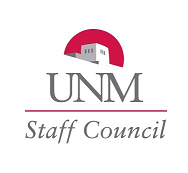 University of New Mexico  STAFF COUNCIL MEETING  June 19, 2012COE, Technology and Education Center, Room 140Members Present: Elisha Allen, Emily Arzate, Carol Bernhard, Anne Burtnett, Kenneth Carpenter, Bob Christner, Mary Clark, Marjorie Crow, Janisha Garcia, Mike Gatchell, Lisa Gilmore, Richard Goshorn, Gene Henley, Merle Kennedy, Ana Parra Lombard, David Luna, Karen Mann, Cynthia Mason, Linda McCormick, Shannon McCoy-Hayes, Marie McGhee, Amie Ortiz, Ann Rickard, Joni Roberts, Candy Romero, Carla Sakiestewa, Gina Urias-Sandoval, Bridgette Wagner-Jones, Chelsea Beth Walker, Justin Walters, Daniel Weems, Tracy Wenzl and James Wernicke. 
Members Excused: Rhonda Bofman, Michael Chavez-Kerr, Renee Delgado-Riley, Theresa Everling, Danielle Gilliam, Traci Jastrzemski, Karen Kinsman, Suzanne McConaghy, Lee McGehee, Kathy McKinstry, Mark Reynolds, Frances Rico, Andrea Rodgers, Marie St Claire, and Katherine Turner.
Members Absent: Natalie Bruner, James Clayton, Nancy Gettings, Susan Hessney-Moore, Juan Larranaga, Andra McClung, Debbie Ruiz, Michael Snyder and Kathy Thannisch.Parliamentarian: Adam Hathaway, Professional Registered Parliamentarian.Call to Order: at 1:05 p.m. by Speaker Tracy Wenzl. Agenda, approved.Minutes of May 15, 2012, approved with changes.Constituent Comments: Maria Wolfe, Program Coordinator, Alumni Relations, spoke about Homecoming 2012 and encouraged the Staff Council to participate in the events.Cindy Tyson commented about the relocation of the Bursar’s Office and Cashier’s Office.President’s Report, President Mary Clark:President Clark nominated the following individuals to university-wide committees: Bob Christner – IT Cabinet, Elmo Riggs – KUNM Radio Board, Ana Parra Lombard – Provost Committee for Staff, Cindy Tyson – Sustainability Council and Carla Sakiestewa – Childcare Advisory Board. The nominations were approved by the Council. President Clark had a private meeting with President Frank and they discussed his strategic plan called UNM2020. He hopes to have this plan in place by November, 2012. President Clark also encouraged staff to take President Frank’s electronic survey, which is available on his website.  President Clark presented a document to President Frank that compared and contrasted ERB/PERA. This document was prepared by the Staff Council Compensation Committee. HR will be surveying benefits eligible employees to learn what their preferences are about ways to increase the solvency of the retirement fund.Dr. George Kuh, a renowned expert on student success and student retention, will be on the UNM campus on Wednesday, 6/27/12. He will give a presentation on this topic and President Clark encouraged everyone to attend.Dianne Anderson has been selected as the new UNM spokesperson.President Clark thanked the members of the Steering Committee for planning and organizing the Staff Appreciation Month activities.President Clark reminded the Councilors about Councilor Kennedy’s retirement on Friday, 6/22/12.President Clark presented Councilor Merle Kennedy and former Councilor, Fred Rose with Staff Hero Awards. Executive Committee Report, President Elect Gene Henley:The Executive Committee is discussing ways in which the Staff Council can provide support to staff and bring the needs of staff to the attention of the administration.The Executive Committee, through the Faculty Staff Benefits Committee, is in the process of obtaining information about the Catastrophic Leave Policy.The Tuition Remission Policy has been revised.The Executive Committee is also reviewing the number and scope of the Staff Council committees and looking at ways to maximize resources.Speaker’s Report, Speaker Tracy Wenzl: Speaker Wenzl requested approval of the Staff Council Committee Membership List as amended. The Council approved the Membership List.Speaker Wenzl recommended approval of Veronica Griego as the new Precinct 12 Representative, filling a vacancy. The Council approved the recommendation.The deadline for nominations for the Jim Davis Award was extended to Wednesday, 6/20/12 at 5:00 p.m.Speaker Wenzl thanked the Councilors for obtaining door prizes for Staff Appreciation Month.Treasurer’s Report, Treasurer Rick Goshorn:Treasurer Goshorn gave an end of the fiscal year report. (See Attachment 1).Guest Speaker:Kim Kloeppel, Interim Dean of Students, spoke about the Non-Motorized Vehicles/Campus Safety Taskforce.New Business: None.Committee Reports:Faculty Staff Benefits, Hans Barsun: The big issues that the Committee remains focused on are ERB, Health Insurance and Catastrophic Leave.IT Cabinet, Bob Christner: Tech Days are 6/28-29/12. There is a new website called, “Where’s My Bus?” to help track city buses. There is also a new Study Abroad website, a new transcript and certification website, and a grade change website. A new email system is coming and faculty and staff (except HSC faculty and staff) may be migrated over in the fall, 2012. Christner reminded the Councilors about IT training available on Lynda.unm.edu.Sustainability Council, Cindy Tyson: The Office of Sustainability is promoting the 2012 UNM academic reading book called, The Boy Who Harnessed the Wind, which promotes green power. UNM Mechanical Engineering Associate Professor, Andrea Mammoli, will work on projects through the Aperture Center at Mesa del Sol focusing on renewable energy sources. Councilor Comments:Councilor McCormick commented about ERB investments made in the past few years and in particular, the small yield on these investments and how that has impacted the solvency of the fund.Councilor Kennedy said goodbye to the Councilors and officially resigned his Council seat.Motion to adjourn, adopted at 2:53 p.m. Minutes submitted by Kathy Meadows, Administrative Officer, Staff Council Office.The meeting, in its entirety, can be viewed by going to http://staffcouncil.unm.edu.Attachment 1Treasurer’s Report 6-19-12The staff council deals with three groups of funding at the University. These three groups are the Gerald May Staff Recognition Endowed Spending Index, The Staff Council General Administrative Index, and the University Staff Appreciation Index. The Gerald May Endowed Spending Index for FY2012 carried forward $1,179.76 in balances, and earned $1,094.58. The Gerald May awards in FY12 were $3,000, plus fringe benefits, and the difference between funding and expenditures was backfilled by the University totaling $1,825.00, leaving a net balance in the index of$826.21 to be carried forward into FY13. The Endowment suffered a loss for the fiscal year of$517.51, and when added to the administrative fee from the foundation, the net loss to the Gerald May Endowment was $1,004.82. The Staff Council Administrative index began the fiscal year with an allocation of $49,137, and balances of $3,427.81. We received funding from operation gratitude totaling $350.00, and I funded $1,800 from the College ofArts and Sciences for staffas students support, resulting total available funds of $55,214.81forFY2012. Totalexpendituresincludedstaffsalaries,office supplies, food expenditures, telecom and other small costs totaling $51,558.50 as ofJune 18,2012. Depending on expenses hitting the index between now and the close ofthe fiscal year, the StaffCouncil Administrative Index will close with a surplus ofapproximately $6,000. Ifthings come in as they look like they will, the Administrative Index balance will have increased from $3,427.80 to $6,000, reflecting a surplus of revenues over expenditures equal to approximately $2,500. The University StaffAppreciation Index began the year with $7,458.92 in balances, and received $28,416.63 in funding from the University, along with $12,185 in ticket sales revenue, resulting in total funding available of $48,060.55. Total expenses were $30,698.50 in event fees, $1,018.83 in supply costs, and $842.87 in Gross receipts, banner and admin fees, leaving the index with a potential ending balance of$15,500.35. This concludes my report Madam Speaker, and I stand for questions. 